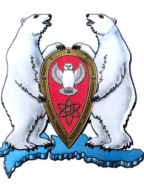 АДМИНИСТРАЦИЯ МУНИЦИПАЛЬНОГО ОБРАЗОВАНИЯ  ГОРОДСКОЙ ОКРУГ «НОВАЯ ЗЕМЛЯ»РАСПОРЯЖЕНИЕ«27» сентября 2021 г. № 145г. Архангельск-55О подведении итогов творческого конкурса «Мое-лето»В соответствии со Стратегией социально-экономического развития МО ГО «Новая Земля» на 2021-2023 г.г., утвержденной решением Совета депутатов МО ГО «Новая Земля» от 24.11.2020 № 163, ведомственной целевой программой МО ГО «Новая Земля» «Дети Новой Земли» на 2021 год, утвержденной распоряжением администрации МО ГО «Новая Земля» от 29.12.2020 № 199 и в связи с проведением творческого конкурса «Мое-лето», р а с п о р я ж а ю с ь:          1. По результатам проведения творческого конкурса «Мое-лето» объявить победителями и вручить памятные призы:	- Кузнецовой Карине – большой набор для шелкографии «Слон»;           - Фоменковой Веронике – сумка-рюкзак для раскрашивания «Совы»           - Танатаровой Мадине – подарочный набор «Тролли»;	- Кушмылеву Алексею – магниты из гипса «Военные корабли»;           - Кушмылевой Дарине – набор для творчества «Аппликация пайетками Павлин»;           - Мочалову Сергею – набор для творчества «Деревянные часы своими руками «Котенок»; 	- Половинкиной Ангелине – набор жемчужных аппликаций 3 в 1 «My little pony Очарование»;- Половинкину Даниилу – роспись стеклянной кружки красками «Кораблик в море»;- Кирюпиной Еве – ночник «Зайчонок»;	- обучающимся 1 а класса – викторина «Я в беду не попаду»;	- обучающимся 1 б класса – викторина «Я в беду не попаду»;	- обучающимся 9 класса – часы, плетенные «Штурвал»;	- обучающимся 11 класса– часы, плетенные «Штурвал».          2. Настоящее распоряжение разместить на официальном сайте МО ГО «Новая Земля».	           3. Контроль за исполнением настоящего распоряжения возложить на ведущего специалиста отдела организационной, кадровой и социальной работы Кравцову Т.Н.УТВЕРЖДАЮ:И.о. главы муниципального образования городской округ «Новая Земля»             ________О.М. Холод«27» сентября 2021 г.ВЕДОМОСТЬВыдачи подарков по распоряжению администрации МО ГО «Новая Земля»от 27 сентября 2021 г. № 145 О подведении итогов творческого конкурса «Мое-лето»Ответственный: ведущий специалист ООКиСР _________________ Т.Н. КравцоваИ.о. главы муниципального образования                                                                                                             О.М. ХолодНаименованиеКоличествобольшой набор для шелкографии «Слон»01подарочный набор «Тролли»01сумка-рюкзак для раскрашивания «Совы»01магниты из гипса «Военные корабли»01набор для творчества «Аппликация пайетками Павлин»01набор для творчества «Деревянные часы своими руками «Котенок»01набор жемчужных аппликаций 3 в 1 «My little pony Очарование»01роспись стеклянной кружки красками «Кораблик в море»01ночник «Зайчонок»01викторина «Я в беду не попаду»02часы, плетенные «Штурвал»02